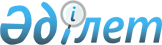 О внесении изменений и дополнений в постановление акимата города Астаны от 17 сентября 2015 года № 158-1639 "Об утверждении Положения государственного учреждения "Управление занятости, труда и социальной защиты города Астаны"
					
			Утративший силу
			
			
		
					Постановление акимата города Астаны от 30 марта 2016 года № 158-611. Зарегистрировано Департаментом юстиции города Астаны 19 апреля 2016 года № 1009. Утратило силу постановлением акимата города Астаны от 28 февраля 2018 года № 06-400 (вводится в действие со дня его первого официального опубликования)
      Сноска. Утратило силу постановлением акимата г. Астаны от 28.02.2018 № 06-400 (вводится в действие со дня его первого официального опубликования).
      В соответствии с законами Республики Казахстан от 23 января 2001 года "О местном государственном управлении и самоуправлении в Республике Казахстан", от 1 марта 2011 года "О государственном имуществе", акимат города Астаны ПОСТАНОВЛЯЕТ:
      1. Внести в постановление акимата города Астаны от 17 сентября 2015 года № 158-1639 "Об утверждении Положения государственного учреждения "Управление занятости, труда и социальной защиты города Астаны" (зарегистрировано в Реестре государственной регистрации нормативных правовых актов за № 953, опубликовано в газетах "Астана ақшамы" от 20 октября 2015 года № 117 (3322), "Вечерняя Астана" от 20 октября 2015 года № 117 (3340) следующие изменения и дополнения:
      в Положении государственного учреждения "Управление занятости, труда и социальной защиты города Астаны", утвержденном вышеуказанным постановлением:
      в пункте 16:
      подпункт 5), 6) исключить;
      подпункты 7), 16), 25), 30) изложить в следующей редакции:
      "7) участие в реализации активных мер содействия занятости;";
      "16) обеспечение временного проживания оралманов и членов их семей с целью получения адаптационных и интеграционных услуг;";
      "25) расследование несчастных случаев, связанных с трудовой деятельностью, в порядке, установленном Трудовым кодексом Республики Казахстан и иными нормативными правовыми актами Республики Казахстан;";
      "30) разработка и утверждение графиков проверок в соответствии с Предпринимательским кодексом Республики Казахстан;";
      дополнить подпунктами 32-1), 32-2), 32-3) следующего содержания:
      "32-1) участие в составе приемочной комиссии по приемке в эксплуатацию объектов производственного назначения;";
      "32-2) ведение мониторинга коллективных трудовых споров по форме, установленной уполномоченным государственным органом по труду;";
      "32-3) осуществление декларирования деятельности работодателя;";
      в пункте 17:
      подпункты 7), 8), 10), 14), 17), 20) изложить в следующей редакции:
      "7) расследовать в установленном порядке несчастные случаи, связанные с трудовой деятельностью;
      8) выдавать обязательные для исполнения работодателями предписания на отстранение от работы работников, не прошедших обучение, инструктирование, проверку знаний по вопросам безопасности и охраны труда, а также на привлечение виновных лиц к ответственности;";
      "10) проводить проверку на предмет соблюдения работодателями порядка и условий привлечения иностранной рабочей силы, установленных законодательством Республики Казахстан о занятости населения и законодательством Республики Казахстан в области миграции населения;";
      "14) осуществлять иные формы контроля с посещением субъекта контроля;";
      "17) информировать работодателей (их представителей) о выявленных нарушениях трудового законодательства Республики Казахстан в целях принятия мер по их устранению;";
      "20) принимать участие в расследованиях несчастных случаев, связанных с трудовой деятельностью;";
      перечень государственных учреждений, находящихся в ведении Управления, дополнить пунктом 8 следующего содержания:
      "8. Государственное коммунальное казенное предприятие "Центр социального обслуживания" акимата города Астаны.".
      2. Возложить на руководителя Государственного учреждения "Управление занятости, труда и социальной защиты города Астаны" опубликование настоящего постановления после государственной регистрации в органах юстиции в официальных и периодических печатных изданиях, а также размещение на интернет-ресурсе, определяемом Правительством Республики Казахстан, и на интернет-ресурсе акимата города Астаны.
      3. Контроль за исполнением настоящего постановления возложить на заместителя акима города Астаны Лукина А.И.
      4. Настоящее постановление вступает в силу со дня государственной регистрации в органах юстиции и вводится в действие по истечении десяти календарных дней после дня его первого официального опубликования.
					© 2012. РГП на ПХВ «Институт законодательства и правовой информации Республики Казахстан» Министерства юстиции Республики Казахстан
				
Аким города Астаны
А. Джаксыбеков